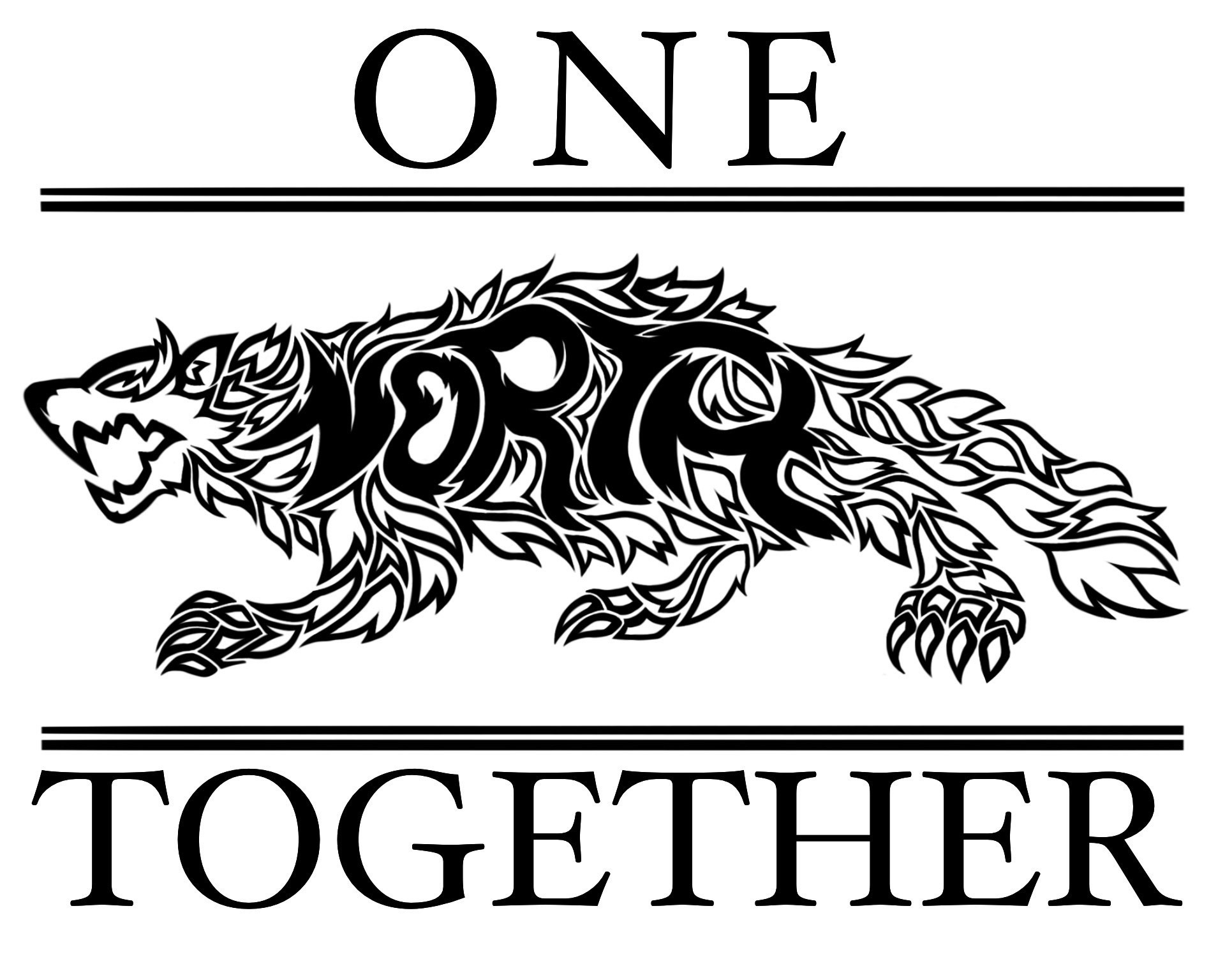 NSHS PTSO Board Meeting AgendaJanuary 10, 2024Attendees: Stacey Bertotti, Jen Patton, Jess Navarro, Marney Lumpkin, Monica Santiago and Alethia ByrdI.   Call to order – 4:01pmII.  Approve minutes from December 11, 2023 – All approvedIII. Treasurer Report Current balance in account as of COB 1/09 = ___$27,211.59__Detailed reports in the drive and reviewed during the meetingBudgetUpcoming Expenses: Prizes and items for raffle basket for BingoSpring Teacher GrantsIV. President NotesTeacher Grant for Ms. Collette – to approveStacey Bertotti will handle the embroidery portionMay ask for funds towards threadWaiting to verify with Amanda Collette regarding what lab coats to orderBingo application and prize gathering update – Will be held on February 3rdStill waiting for approval on permitCommunications need to go out once it is approvedUpdate website and social mediaShare with other schools and on PeachjarWill need to ask clubs/groups for themed basketsServe hot dogs in crockpots and sell snacks from muffin cartStacey Bertotti will share the letters to gain donationsRising Freshman/New Student Night January 11Need volunteersStacey Bertotti will attendSend a text to muffin cart ladies to see who can volunteerJen Patton and Jess Navarro should be able to assist Setup at 4pmWill bring applications and thermometerSign up genius for muffin cart for the next few weeksV. Executive PresidentVII. Membership UpdateVIII. Vice PresidentWhere are we at with the closet for clothing and hygiene items?We need to contact Suzie Durham IX. Staffulty Representatives/ Lindsey had the baby yesterday!!!!  X. New Business – Draft a statement to send out to membership and principal newsletter regarding upcoming board nominationsXI. Meeting Adjourns – 4:22pmJen Patton made a motion, Marney Lumpkin seconded and all approvedNext meeting: February 7, 2024